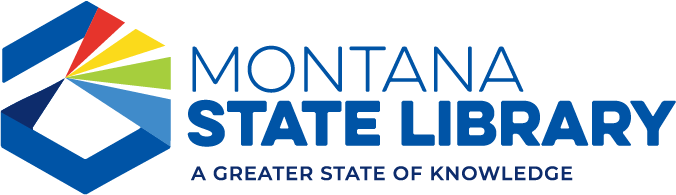 Logic ModelExamples of inputs: Staff time, funding, space – whatever you need to budget, gather, or prepare in advance of your program activities.Examples of outputs: Numbers! Number of attendees, number of checkouts, number of programs offered, number of documents created, etc.Examples of outcomes: Change in behavior, skill, attitude, knowledge, condition, life status. For example, a desired outcome from this session is that participants feel more confident about describing or writing an evaluation plan.INPUTS:What resources do we need to achieve desired outcomes? (Administrative feasibility)ACTIVITIES:What will we do with the inputs?OUTPUTS:What products/services will we create as a result of these activities?OUTCOMES:What does short-term success look like for your audience because of this project?(Substantive value)